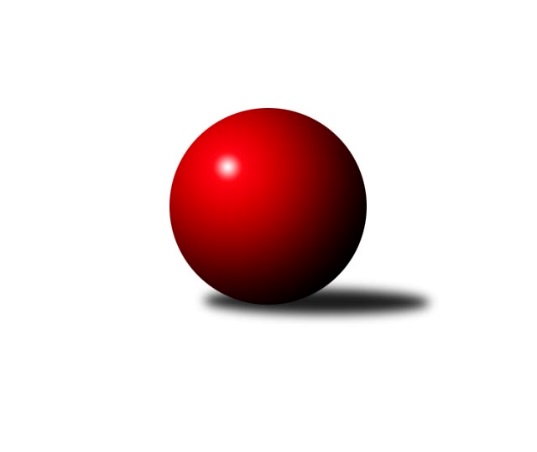 Č.4Ročník 2022/2023	9.6.2024 Okresní přebor - skupina B 2022/2023Statistika 4. kolaTabulka družstev:		družstvo	záp	výh	rem	proh	skore	sety	průměr	body	plné	dorážka	chyby	1.	TJ Lokomotiva Ústí n. L. D	4	4	0	0	19.0 : 5.0 	(19.5 : 12.5)	1656	8	1175	481	33	2.	Sokol Ústí n. L. B	4	3	0	1	16.0 : 8.0 	(17.0 : 15.0)	1564	6	1118	446	41.3	3.	TJ Kovostroj Děčín C	4	3	0	1	15.0 : 9.0 	(18.0 : 14.0)	1663	6	1169	494	29.8	4.	TJ Union Děčín	4	2	0	2	13.0 : 11.0 	(20.0 : 12.0)	1531	4	1101	430	44.5	5.	KO Česká Kamenice B	4	2	0	2	13.0 : 11.0 	(19.0 : 13.0)	1493	4	1061	433	46.3	6.	TJ Teplice Letná C	4	2	0	2	13.0 : 11.0 	(16.0 : 16.0)	1492	4	1067	426	47.3	7.	Sokol Ústí n. L. C	4	2	0	2	12.0 : 12.0 	(18.0 : 14.0)	1543	4	1104	439	44.5	8.	Sokol Roudnice nad Labem	4	1	0	3	7.0 : 17.0 	(10.0 : 22.0)	1509	2	1083	426	40.5	9.	TJ Teplice Letná D	4	1	0	3	6.0 : 18.0 	(9.0 : 23.0)	1429	2	1024	405	55	10.	SKK Bohušovice C	4	0	0	4	6.0 : 18.0 	(13.5 : 18.5)	1471	0	1054	417	48.8Tabulka doma:		družstvo	záp	výh	rem	proh	skore	sety	průměr	body	maximum	minimum	1.	TJ Lokomotiva Ústí n. L. D	3	3	0	0	14.0 : 4.0 	(13.5 : 10.5)	1680	6	1725	1648	2.	TJ Kovostroj Děčín C	3	3	0	0	13.0 : 5.0 	(14.0 : 10.0)	1649	6	1664	1634	3.	TJ Union Děčín	2	2	0	0	10.0 : 2.0 	(12.0 : 4.0)	1486	4	1491	1480	4.	TJ Teplice Letná C	2	2	0	0	10.0 : 2.0 	(11.0 : 5.0)	1565	4	1624	1506	5.	Sokol Ústí n. L. B	2	2	0	0	10.0 : 2.0 	(9.0 : 7.0)	1490	4	1495	1484	6.	Sokol Ústí n. L. C	2	2	0	0	9.0 : 3.0 	(11.0 : 5.0)	1532	4	1556	1507	7.	KO Česká Kamenice B	1	1	0	0	5.0 : 1.0 	(6.0 : 2.0)	1599	2	1599	1599	8.	Sokol Roudnice nad Labem	2	1	0	1	5.0 : 7.0 	(6.0 : 10.0)	1599	2	1601	1596	9.	TJ Teplice Letná D	1	0	0	1	0.0 : 6.0 	(2.0 : 6.0)	1451	0	1451	1451	10.	SKK Bohušovice C	2	0	0	2	3.0 : 9.0 	(6.5 : 9.5)	1470	0	1475	1465Tabulka venku:		družstvo	záp	výh	rem	proh	skore	sety	průměr	body	maximum	minimum	1.	TJ Lokomotiva Ústí n. L. D	1	1	0	0	5.0 : 1.0 	(6.0 : 2.0)	1631	2	1631	1631	2.	Sokol Ústí n. L. B	2	1	0	1	6.0 : 6.0 	(8.0 : 8.0)	1602	2	1605	1598	3.	KO Česká Kamenice B	3	1	0	2	8.0 : 10.0 	(13.0 : 11.0)	1458	2	1530	1414	4.	TJ Teplice Letná D	3	1	0	2	6.0 : 12.0 	(7.0 : 17.0)	1421	2	1514	1241	5.	TJ Kovostroj Děčín C	1	0	0	1	2.0 : 4.0 	(4.0 : 4.0)	1678	0	1678	1678	6.	TJ Union Děčín	2	0	0	2	3.0 : 9.0 	(8.0 : 8.0)	1554	0	1556	1551	7.	Sokol Ústí n. L. C	2	0	0	2	3.0 : 9.0 	(7.0 : 9.0)	1524	0	1572	1476	8.	SKK Bohušovice C	2	0	0	2	3.0 : 9.0 	(7.0 : 9.0)	1472	0	1488	1455	9.	TJ Teplice Letná C	2	0	0	2	3.0 : 9.0 	(5.0 : 11.0)	1456	0	1536	1376	10.	Sokol Roudnice nad Labem	2	0	0	2	2.0 : 10.0 	(4.0 : 12.0)	1464	0	1523	1404Tabulka podzimní části:		družstvo	záp	výh	rem	proh	skore	sety	průměr	body	doma	venku	1.	TJ Lokomotiva Ústí n. L. D	4	4	0	0	19.0 : 5.0 	(19.5 : 12.5)	1656	8 	3 	0 	0 	1 	0 	0	2.	Sokol Ústí n. L. B	4	3	0	1	16.0 : 8.0 	(17.0 : 15.0)	1564	6 	2 	0 	0 	1 	0 	1	3.	TJ Kovostroj Děčín C	4	3	0	1	15.0 : 9.0 	(18.0 : 14.0)	1663	6 	3 	0 	0 	0 	0 	1	4.	TJ Union Děčín	4	2	0	2	13.0 : 11.0 	(20.0 : 12.0)	1531	4 	2 	0 	0 	0 	0 	2	5.	KO Česká Kamenice B	4	2	0	2	13.0 : 11.0 	(19.0 : 13.0)	1493	4 	1 	0 	0 	1 	0 	2	6.	TJ Teplice Letná C	4	2	0	2	13.0 : 11.0 	(16.0 : 16.0)	1492	4 	2 	0 	0 	0 	0 	2	7.	Sokol Ústí n. L. C	4	2	0	2	12.0 : 12.0 	(18.0 : 14.0)	1543	4 	2 	0 	0 	0 	0 	2	8.	Sokol Roudnice nad Labem	4	1	0	3	7.0 : 17.0 	(10.0 : 22.0)	1509	2 	1 	0 	1 	0 	0 	2	9.	TJ Teplice Letná D	4	1	0	3	6.0 : 18.0 	(9.0 : 23.0)	1429	2 	0 	0 	1 	1 	0 	2	10.	SKK Bohušovice C	4	0	0	4	6.0 : 18.0 	(13.5 : 18.5)	1471	0 	0 	0 	2 	0 	0 	2Tabulka jarní části:		družstvo	záp	výh	rem	proh	skore	sety	průměr	body	doma	venku	1.	SKK Bohušovice C	0	0	0	0	0.0 : 0.0 	(0.0 : 0.0)	0	0 	0 	0 	0 	0 	0 	0 	2.	TJ Lokomotiva Ústí n. L. D	0	0	0	0	0.0 : 0.0 	(0.0 : 0.0)	0	0 	0 	0 	0 	0 	0 	0 	3.	Sokol Roudnice nad Labem	0	0	0	0	0.0 : 0.0 	(0.0 : 0.0)	0	0 	0 	0 	0 	0 	0 	0 	4.	TJ Union Děčín	0	0	0	0	0.0 : 0.0 	(0.0 : 0.0)	0	0 	0 	0 	0 	0 	0 	0 	5.	Sokol Ústí n. L. C	0	0	0	0	0.0 : 0.0 	(0.0 : 0.0)	0	0 	0 	0 	0 	0 	0 	0 	6.	TJ Kovostroj Děčín C	0	0	0	0	0.0 : 0.0 	(0.0 : 0.0)	0	0 	0 	0 	0 	0 	0 	0 	7.	TJ Teplice Letná C	0	0	0	0	0.0 : 0.0 	(0.0 : 0.0)	0	0 	0 	0 	0 	0 	0 	0 	8.	TJ Teplice Letná D	0	0	0	0	0.0 : 0.0 	(0.0 : 0.0)	0	0 	0 	0 	0 	0 	0 	0 	9.	KO Česká Kamenice B	0	0	0	0	0.0 : 0.0 	(0.0 : 0.0)	0	0 	0 	0 	0 	0 	0 	0 	10.	Sokol Ústí n. L. B	0	0	0	0	0.0 : 0.0 	(0.0 : 0.0)	0	0 	0 	0 	0 	0 	0 	0 Zisk bodů pro družstvo:		jméno hráče	družstvo	body	zápasy	v %	dílčí body	sety	v %	1.	Josef Devera ml.	SKK Bohušovice C 	4	/	4	(100%)	7	/	8	(88%)	2.	Pavel Nováček 	Sokol Ústí n. L. C 	4	/	4	(100%)	7	/	8	(88%)	3.	Petr Staněk 	Sokol Ústí n. L. B 	4	/	4	(100%)	5	/	8	(63%)	4.	Petr Veselý 	TJ Kovostroj Děčín C 	3	/	3	(100%)	5	/	6	(83%)	5.	Martin Pokorný 	TJ Teplice Letná D 	3	/	3	(100%)	5	/	6	(83%)	6.	Filip Dítě 	TJ Union Děčín 	3	/	3	(100%)	5	/	6	(83%)	7.	Jaroslav Vorlický 	TJ Lokomotiva Ústí n. L. D 	3	/	3	(100%)	3.5	/	6	(58%)	8.	Pavel Mihalík 	Sokol Ústí n. L. B 	3	/	4	(75%)	6.5	/	8	(81%)	9.	Michal Horňák 	TJ Teplice Letná C 	3	/	4	(75%)	6	/	8	(75%)	10.	Kristýna Vorlická 	TJ Lokomotiva Ústí n. L. D 	3	/	4	(75%)	6	/	8	(75%)	11.	Jan Chvátal 	KO Česká Kamenice B 	3	/	4	(75%)	6	/	8	(75%)	12.	Petr Došek 	Sokol Roudnice nad Labem 	3	/	4	(75%)	5	/	8	(63%)	13.	Simona Puschová 	Sokol Ústí n. L. C 	3	/	4	(75%)	5	/	8	(63%)	14.	Miroslav Rejchrt 	TJ Kovostroj Děčín C 	3	/	4	(75%)	5	/	8	(63%)	15.	Tomáš Kocman 	TJ Lokomotiva Ústí n. L. D 	2	/	2	(100%)	3	/	4	(75%)	16.	Martin Lukeš 	TJ Teplice Letná C 	2	/	2	(100%)	3	/	4	(75%)	17.	Miroslav Král 	KO Česká Kamenice B 	2	/	3	(67%)	5	/	6	(83%)	18.	Jan Pecha 	TJ Union Děčín 	2	/	3	(67%)	5	/	6	(83%)	19.	Josef Matoušek 	TJ Lokomotiva Ústí n. L. D 	2	/	3	(67%)	4	/	6	(67%)	20.	Martin Soukup 	TJ Teplice Letná C 	2	/	3	(67%)	4	/	6	(67%)	21.	Antonín Hrabě 	TJ Kovostroj Děčín C 	2	/	4	(50%)	4	/	8	(50%)	22.	Vladislav Janda 	KO Česká Kamenice B 	1	/	1	(100%)	2	/	2	(100%)	23.	Petr Kumstát 	TJ Union Děčín 	1	/	1	(100%)	2	/	2	(100%)	24.	Eva Říhová 	KO Česká Kamenice B 	1	/	1	(100%)	2	/	2	(100%)	25.	Roman Filip 	SKK Bohušovice C 	1	/	1	(100%)	1	/	2	(50%)	26.	Čestmír Dvořák 	TJ Kovostroj Děčín C 	1	/	2	(50%)	3	/	4	(75%)	27.	Kamil Navrátil 	TJ Union Děčín 	1	/	2	(50%)	3	/	4	(75%)	28.	Eva Staňková 	TJ Teplice Letná C 	1	/	2	(50%)	2	/	4	(50%)	29.	Josef Kecher 	Sokol Roudnice nad Labem 	1	/	2	(50%)	2	/	4	(50%)	30.	Sabina Formánková 	TJ Teplice Letná C 	1	/	2	(50%)	1	/	4	(25%)	31.	Milan Pecha ml.	TJ Union Děčín 	1	/	2	(50%)	1	/	4	(25%)	32.	Libor Hekerle 	KO Česká Kamenice B 	1	/	2	(50%)	1	/	4	(25%)	33.	Matěj Petýrek 	TJ Lokomotiva Ústí n. L. D 	1	/	3	(33%)	3	/	6	(50%)	34.	Petr Šanda 	Sokol Ústí n. L. C 	1	/	3	(33%)	3	/	6	(50%)	35.	Jiří Pulchart 	Sokol Ústí n. L. B 	1	/	3	(33%)	2	/	6	(33%)	36.	Sylva Vahalová 	SKK Bohušovice C 	1	/	3	(33%)	2	/	6	(33%)	37.	Radek Plicka 	Sokol Roudnice nad Labem 	1	/	4	(25%)	3	/	8	(38%)	38.	Ivan Králik 	TJ Teplice Letná D 	1	/	4	(25%)	3	/	8	(38%)	39.	Jiří Malec 	KO Česká Kamenice B 	1	/	4	(25%)	3	/	8	(38%)	40.	Jiří Kyral 	Sokol Ústí n. L. C 	0	/	1	(0%)	1	/	2	(50%)	41.	Martin Dítě 	TJ Union Děčín 	0	/	1	(0%)	1	/	2	(50%)	42.	Václav Pavelka 	TJ Union Děčín 	0	/	1	(0%)	1	/	2	(50%)	43.	Jana Němečková 	TJ Teplice Letná D 	0	/	1	(0%)	0	/	2	(0%)	44.	Kryštof Rusek 	TJ Teplice Letná D 	0	/	1	(0%)	0	/	2	(0%)	45.	Milan Wundrawitz 	Sokol Ústí n. L. B 	0	/	1	(0%)	0	/	2	(0%)	46.	Jitka Sottnerová 	TJ Lokomotiva Ústí n. L. D 	0	/	1	(0%)	0	/	2	(0%)	47.	Tomáš Rabas 	TJ Teplice Letná D 	0	/	1	(0%)	0	/	2	(0%)	48.	Olga Urbanová 	KO Česká Kamenice B 	0	/	1	(0%)	0	/	2	(0%)	49.	Eugen Šroff 	Sokol Ústí n. L. B 	0	/	2	(0%)	1	/	4	(25%)	50.	Tereza Brožková 	SKK Bohušovice C 	0	/	2	(0%)	1	/	4	(25%)	51.	Jaroslav Kuneš 	Sokol Ústí n. L. C 	0	/	2	(0%)	0	/	4	(0%)	52.	Jan Baco 	TJ Union Děčín 	0	/	2	(0%)	0	/	4	(0%)	53.	Alois Haluska 	Sokol Roudnice nad Labem 	0	/	2	(0%)	0	/	4	(0%)	54.	Markéta Matějáková 	TJ Teplice Letná D 	0	/	2	(0%)	0	/	4	(0%)	55.	Magdalena Šabatová 	SKK Bohušovice C 	0	/	3	(0%)	1.5	/	6	(25%)	56.	Jana Sobotková 	TJ Kovostroj Děčín C 	0	/	3	(0%)	1	/	6	(17%)	57.	Luďka Maříková 	SKK Bohušovice C 	0	/	3	(0%)	1	/	6	(17%)	58.	Jindřich Hruška 	TJ Teplice Letná C 	0	/	3	(0%)	0	/	6	(0%)	59.	Jana Jarošová 	TJ Teplice Letná D 	0	/	4	(0%)	1	/	8	(13%)	60.	Vladimír Chrpa 	Sokol Roudnice nad Labem 	0	/	4	(0%)	0	/	8	(0%)Průměry na kuželnách:		kuželna	průměr	plné	dorážka	chyby	výkon na hráče	1.	TJ Lokomotiva Ústí nad Labem, 1-4	1644	1159	484	33.8	(411.2)	2.	Kovostroj Děčín, 1-2	1599	1135	463	38.8	(399.9)	3.	Roudnice, 1-2	1579	1113	465	33.8	(394.8)	4.	Česká Kamenice, 1-2	1567	1101	466	35.5	(391.9)	5.	TJ Teplice Letná, 1-2	1524	1093	431	46.5	(381.2)	6.	Bohušovice, 1-4	1513	1074	438	50.3	(378.3)	7.	TJ Teplice Letná, 3-4	1490	1059	431	46.0	(372.6)	8.	Sokol Ústí, 1-2	1464	1052	411	49.0	(366.0)	9.	Union Děčín, 1-2	1410	1017	393	52.5	(352.6)Nejlepší výkony na kuželnách:TJ Lokomotiva Ústí nad Labem, 1-4TJ Lokomotiva Ústí n. L. D	1725	2. kolo	Antonín Hrabě 	TJ Kovostroj Děčín C	454	2. koloTJ Kovostroj Děčín C	1678	2. kolo	Josef Matoušek 	TJ Lokomotiva Ústí n. L. D	449	2. koloTJ Lokomotiva Ústí n. L. D	1668	4. kolo	Kristýna Vorlická 	TJ Lokomotiva Ústí n. L. D	443	2. koloTJ Lokomotiva Ústí n. L. D	1648	1. kolo	Kristýna Vorlická 	TJ Lokomotiva Ústí n. L. D	441	4. koloSokol Ústí n. L. B	1598	4. kolo	Petr Staněk 	Sokol Ústí n. L. B	437	4. koloTJ Union Děčín	1551	1. kolo	Josef Matoušek 	TJ Lokomotiva Ústí n. L. D	430	1. kolo		. kolo	Jaroslav Vorlický 	TJ Lokomotiva Ústí n. L. D	427	2. kolo		. kolo	Kristýna Vorlická 	TJ Lokomotiva Ústí n. L. D	424	1. kolo		. kolo	Matěj Petýrek 	TJ Lokomotiva Ústí n. L. D	422	4. kolo		. kolo	Jana Sobotková 	TJ Kovostroj Děčín C	415	2. koloKovostroj Děčín, 1-2TJ Kovostroj Děčín C	1664	3. kolo	Filip Dítě 	TJ Union Děčín	446	3. koloTJ Kovostroj Děčín C	1648	4. kolo	Petr Došek 	Sokol Roudnice nad Labem	438	4. koloTJ Kovostroj Děčín C	1634	1. kolo	Pavel Nováček 	Sokol Ústí n. L. C	438	1. koloSokol Ústí n. L. C	1572	1. kolo	Petr Veselý 	TJ Kovostroj Děčín C	437	3. koloTJ Union Děčín	1556	3. kolo	Miroslav Rejchrt 	TJ Kovostroj Děčín C	426	4. koloSokol Roudnice nad Labem	1523	4. kolo	Simona Puschová 	Sokol Ústí n. L. C	423	1. kolo		. kolo	Jana Sobotková 	TJ Kovostroj Děčín C	420	4. kolo		. kolo	Miroslav Rejchrt 	TJ Kovostroj Děčín C	417	3. kolo		. kolo	Antonín Hrabě 	TJ Kovostroj Děčín C	417	3. kolo		. kolo	Čestmír Dvořák 	TJ Kovostroj Děčín C	417	1. koloRoudnice, 1-2TJ Lokomotiva Ústí n. L. D	1631	3. kolo	Roman Filip 	SKK Bohušovice C	432	1. koloSokol Roudnice nad Labem	1601	1. kolo	Petr Došek 	Sokol Roudnice nad Labem	431	1. koloSokol Roudnice nad Labem	1596	3. kolo	Petr Došek 	Sokol Roudnice nad Labem	423	3. koloSKK Bohušovice C	1488	1. kolo	Radek Plicka 	Sokol Roudnice nad Labem	422	1. kolo		. kolo	Tomáš Kocman 	TJ Lokomotiva Ústí n. L. D	421	3. kolo		. kolo	Kristýna Vorlická 	TJ Lokomotiva Ústí n. L. D	419	3. kolo		. kolo	Josef Matoušek 	TJ Lokomotiva Ústí n. L. D	401	3. kolo		. kolo	Josef Devera ml.	SKK Bohušovice C	400	1. kolo		. kolo	Radek Plicka 	Sokol Roudnice nad Labem	399	3. kolo		. kolo	Josef Kecher 	Sokol Roudnice nad Labem	392	1. koloČeská Kamenice, 1-2KO Česká Kamenice B	1599	2. kolo	Jan Chvátal 	KO Česká Kamenice B	452	2. koloTJ Teplice Letná C	1536	2. kolo	Michal Horňák 	TJ Teplice Letná C	434	2. kolo		. kolo	Eva Říhová 	KO Česká Kamenice B	399	2. kolo		. kolo	Martin Soukup 	TJ Teplice Letná C	399	2. kolo		. kolo	Miroslav Král 	KO Česká Kamenice B	383	2. kolo		. kolo	Jindřich Hruška 	TJ Teplice Letná C	367	2. kolo		. kolo	Jiří Malec 	KO Česká Kamenice B	365	2. kolo		. kolo	Sabina Formánková 	TJ Teplice Letná C	336	2. koloTJ Teplice Letná, 1-2TJ Teplice Letná C	1624	1. kolo	Martin Soukup 	TJ Teplice Letná C	430	1. koloTJ Teplice Letná D	1514	1. kolo	Martin Lukeš 	TJ Teplice Letná C	427	1. koloTJ Teplice Letná C	1506	3. kolo	Michal Horňák 	TJ Teplice Letná C	408	1. koloSKK Bohušovice C	1455	3. kolo	Martin Lukeš 	TJ Teplice Letná C	405	3. kolo		. kolo	Martin Pokorný 	TJ Teplice Letná D	400	1. kolo		. kolo	Eva Staňková 	TJ Teplice Letná C	391	3. kolo		. kolo	Josef Devera ml.	SKK Bohušovice C	390	3. kolo		. kolo	Markéta Matějáková 	TJ Teplice Letná D	377	1. kolo		. kolo	Michal Horňák 	TJ Teplice Letná C	375	3. kolo		. kolo	Jana Jarošová 	TJ Teplice Letná D	371	1. koloBohušovice, 1-4Sokol Ústí n. L. B	1605	2. kolo	Pavel Mihalík 	Sokol Ústí n. L. B	439	2. koloTJ Teplice Letná D	1508	4. kolo	Martin Pokorný 	TJ Teplice Letná D	424	4. koloSKK Bohušovice C	1475	4. kolo	Petr Staněk 	Sokol Ústí n. L. B	419	2. koloSKK Bohušovice C	1465	2. kolo	Josef Devera ml.	SKK Bohušovice C	419	4. kolo		. kolo	Josef Devera ml.	SKK Bohušovice C	400	2. kolo		. kolo	Milan Wundrawitz 	Sokol Ústí n. L. B	393	2. kolo		. kolo	Ivan Králik 	TJ Teplice Letná D	392	4. kolo		. kolo	Luďka Maříková 	SKK Bohušovice C	391	2. kolo		. kolo	Luďka Maříková 	SKK Bohušovice C	389	4. kolo		. kolo	Tomáš Rabas 	TJ Teplice Letná D	383	4. koloTJ Teplice Letná, 3-4KO Česká Kamenice B	1530	3. kolo	Jiří Malec 	KO Česká Kamenice B	413	3. koloTJ Teplice Letná D	1451	3. kolo	Vladislav Janda 	KO Česká Kamenice B	403	3. kolo		. kolo	Ivan Králik 	TJ Teplice Letná D	402	3. kolo		. kolo	Jan Chvátal 	KO Česká Kamenice B	389	3. kolo		. kolo	Kryštof Rusek 	TJ Teplice Letná D	389	3. kolo		. kolo	Jana Němečková 	TJ Teplice Letná D	349	3. kolo		. kolo	Libor Hekerle 	KO Česká Kamenice B	325	3. kolo		. kolo	Jana Jarošová 	TJ Teplice Letná D	311	3. koloSokol Ústí, 1-2Sokol Ústí n. L. C	1556	2. kolo	Pavel Nováček 	Sokol Ústí n. L. C	427	2. koloSokol Ústí n. L. C	1507	4. kolo	Pavel Nováček 	Sokol Ústí n. L. C	424	4. koloSokol Ústí n. L. B	1495	3. kolo	Petr Staněk 	Sokol Ústí n. L. B	418	1. koloSokol Ústí n. L. B	1484	1. kolo	Simona Puschová 	Sokol Ústí n. L. C	416	4. koloSokol Ústí n. L. C	1476	3. kolo	Pavel Nováček 	Sokol Ústí n. L. C	405	3. koloKO Česká Kamenice B	1414	1. kolo	Jan Chvátal 	KO Česká Kamenice B	402	1. koloSokol Roudnice nad Labem	1404	2. kolo	Petr Staněk 	Sokol Ústí n. L. B	400	3. koloTJ Teplice Letná C	1376	4. kolo	Jiří Kyral 	Sokol Ústí n. L. C	399	3. kolo		. kolo	Martin Soukup 	TJ Teplice Letná C	398	4. kolo		. kolo	Miroslav Král 	KO Česká Kamenice B	382	1. koloUnion Děčín, 1-2TJ Union Děčín	1491	4. kolo	Filip Dítě 	TJ Union Děčín	425	2. koloTJ Union Děčín	1480	2. kolo	Jan Pecha 	TJ Union Děčín	393	4. koloKO Česká Kamenice B	1430	4. kolo	Filip Dítě 	TJ Union Děčín	391	4. koloTJ Teplice Letná D	1241	2. kolo	Jan Pecha 	TJ Union Děčín	383	2. kolo		. kolo	Jiří Malec 	KO Česká Kamenice B	379	4. kolo		. kolo	Milan Pecha ml.	TJ Union Děčín	376	4. kolo		. kolo	Miroslav Král 	KO Česká Kamenice B	365	4. kolo		. kolo	Jan Chvátal 	KO Česká Kamenice B	364	4. kolo		. kolo	Martin Pokorný 	TJ Teplice Letná D	349	2. kolo		. kolo	Ivan Králik 	TJ Teplice Letná D	346	2. koloČetnost výsledků:	5.0 : 1.0	11x	4.0 : 2.0	5x	2.0 : 4.0	1x	1.0 : 5.0	2x	0.0 : 6.0	1x